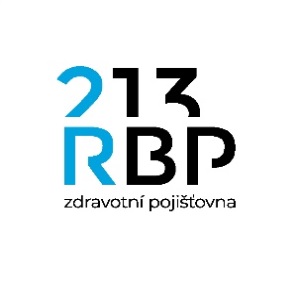 SMLOUVA O PROVEDENÍ REKLAMY číslo …........................uzavřená mezi:RBP, zdravotní pojišťovna	se sídlem:		Michálkovická 967/108, Slezská Ostrava, 710 00 OstravaIČO: 			47673036DIČ: 			CZ47673036, není plátce DPHzapsaná v obchodním rejstříku vedeném KS v Ostravě, oddíl AXIV, vložka 554jednající:		Ing. Antonínem Klimšou, MBA, výkonným ředitelembankovní spojení:	xxxxxxxxxxčíslo účtu:		xxxxxxxxxxoprávněni k jednání: 	xxxxxxxxxx(dále jen „zadávající“)aKongresy & eventy, s.r.o.se sídlem: 		Boleslavova 710/19, 709 00  Ostrava-Mariánské HoryIČO: 			10844848DIČ: 			CZ10844848, plátce DPHzapsaná v OR vedeném Krajským soudem  v Ostravě, oddíl C, vložka 85797zastoupená:		xxxxxxxxxxbankovní spojení:	xxxxxxxxxxčíslo účtu:		xxxxxxxxxx(dále jen „provádějící“)(společně dále jen „smluvní strany“ případně „strany“)I.	Úvodní prohlášeníProvádějící prohlašuje, že podle platných právních předpisů je zcela oprávněn tuto Smlouvu uzavřít a plnit závazky z ní vyplývající a uskutečnit všechny právní úkony a činnosti nezbytné za účelem splnění předmětu této Smlouvy. Zadávající prohlašuje, že je zcela oprávněn tuto smlouvu uzavřít a plnit závazky z ní vyplývající. Smluvní strany ve smyslu § 2586 a  násl. zákona č. 89/2012 Sb. občanského zákoníku tuto smlouvu o dílo (dále jen „smlouva“). Smluvní strany prohlašují, že údaje uvedené v čl. 1. této smlouvy jsou v souladu s právní skutečností v době uzavření smlouvy. Smluvní strany se zavazují, že změny dotčených údajů oznámí bez prodlení druhé smluvní straně. Provádějící potvrzuje, že se detailně seznámil s rozsahem a povahou předmětu plnění podle smlouvy, že jsou mu známy veškeré technické, kvalitativní a jiné podmínky nezbytné k realizaci předmětu plnění podle této smlouvy a že disponuje takovými kapacitami a odbornými znalostmi, které jsou nezbytné pro předmětu plnění podle smlouvy za dohodnutou pevnou smluvní cenu uvedenou v této smlouvě.II.	Předmět smlouvyÚčelem této smlouvy je zajistit propagaci zadávajícího, jeho subjektu a jím poskytovaných služeb či produktů. Předmětem této Smlouvy je závazek provádějícího zajistit propagaci Zadávajícího na 9. ročníku ankety „Moravskoslezská sestra roku 2024“, která se uskuteční ve dnech:08.04.2024 - 30.04.2024 - nominace zástupců zdravotnických zařízení01.08.2024 - 25.08.2024 - hlasování veřejnosti13.09.2024 - slavnostní galavečer v aule Vysoké školy báňskéníže uvedeným způsobem:Hlavní partner projektu Plnění ze strany provádějícího: propagace logotypu partnera jako hlavního partnera ve velikosti 75% oproti velikosti GP na propagačních materiálech akce: na plakátech A3 distribuovaných ve zdravotnických zařízeníchna plakátech A4 distribuovaných ve zdravotnických zařízeníchna webových stránkách ankety https://sestra.msk.czna FB stránkách organizátora agentury Kongresy & eventy, s.r.o.na elektronických pozvánkách na galavečerv brožuře, která bude distribuována do zdravotnických zařízení a v krajském úřaduna vstupenkách na galavečerna certifikátech pro oceněnéna fotostěně, před níž budou pořízeny oficiální fotografie galavečerana roll-upu s představením akce, umístěným na galavečeru – 2 ksna roll-upu akce umístěným v sále v den konání galavečera na plátně umístěném nad podiem na zahájení programuna inzerci v tiskuna LCD obrazovce v prostorách konání galavečerapoděkování partneru v rámci sestřihu galavečera, který odvysílá regionální televizepoděkování partneru moderátorem večera možnost umístění roll-upu partnera v místě konání Galavečera – v předsálízástupce partnera bude u jedné kategorie předávat ocenění – kategorie Celoživotní dílo zajištění ceny pro uvedenou kategorii v hodnotě do cca xxxxxxxxxx Kč bez DPHpartner obdrží 6 ks vstupenek na galavečerZadávající za to uhradí provádějícímu sjednanou odměnu, a to vše za podmínek stanovených touto smlouvou.III. Závazky smluvních stranProvádějící se zavazuje propagovat Zadávajícího způsobem uvedeným v bodě II. této smlouvy a to po dobu konání akce.Provádějící se zavazuje poskytnout reklamní služby dle této Smlouvy, v souladu se svým živnostenským oprávněním, v souladu s pokyny a požadavky Zadávajícího a v souladu s právními předpisy upravujícími požadavky na kvalitu dodávaných služeb.Provádějící se zavazuje poskytnout plnění řádně a včas, provést dílo na svůj náklad a na své nebezpečí, odstranit zjištěné vady a nedodělky na své náklady, řídit se při provádění jeho pokyny, písemně informovat zadávajícího o skutečnostech majících vliv na plnění Smlouvy, a to neprodleně, nejpozději následující pracovní den poté, kdy příslušná skutečnost nastane nebo provádějící zjistí, že by nastat mohla.Zadávající se zavazuje, že dodá včas provádějícímu grafickou podobu loga.Zadávající se zavazuje, že uhradí Provádějícímu služby reklamního charakteru dle této Smlouvy realizované tj. řádně a včas splněné dle platných cenových ujednání a právních předpisů.Smluvní strany zaváží své zaměstnance, s ohledem na ochranu obchodního tajemství, k zachování povinné mlčenlivosti o osobních údajích a skutečnostech, o nichž se dozvěděli při výkonu své funkce nebo zaměstnání anebo při zpracování údajů z informačního systému na základě této smlouvy, popřípadě v souvislosti s ní.Zadávající na sebe přebírá nebezpečí změny okolností dle § 1765 Občanského zákoníku, a nebude se domáhat obnovení jednání o Smlouvě, ani pokud by došlo ke změně okolností tak podstatné, že změna založí v právech a povinnostech stran zvlášť hrubý nepoměr znevýhodněním jedné z nich buď neúměrným zvýšením nákladů plnění, anebo neúměrným snížením hodnoty předmětu plnění.Provádějící prohlašuje, že požaduje uzavření Smlouvy písemnou formou a že jí nechce být vázán, nebude-li písemná forma smluvními stranami dodržena.Provádějící vylučuje možnost, aby jakákoliv část Smlouvy byla určena odkazem na obchodní podmínky Zadávajícího.Zadávající prohlašuje, že se ve smyslu §1794 odst. 2 Občanského zákoníku souhlasí s výší ceny za dílo dle této Smlouvy, a to bez ohledu na to, zda by se byť i potenciálně mohlo jednat o cenu za dílo neúměrnou. Zadávající prohlašuje, že je mu známa obvyklá cena za plnění dle této Smlouvy.Smluvní strany nejsou oprávněny postoupit jakoukoliv svoji pohledávku, a to i část pohledávky druhou smluvní stranou, která vznikne na základě a/nebo v souvislosti s touto Smlouvou, a nejsou oprávněni zřídit k ní smluvní zástavní právo, a postoupit svoje smluvní postavení z této Smlouvy na třetí osobu.Smluvní strany sjednávají, že nejsou oprávněny započíst si jakoukoliv svoji peněžitou pohledávku za druhou smluvní stranou, a to ani část své pohledávky, včetně pohledávek získaných postoupením, vůči jakékoliv peněžité pohledávce druhé smluvní strany.Smluvní strany souhlasí se vzájemným uvedením svého jména jako reference ve svých marketingových materiálech. Provádějící se zavazuje při uvádění referencí uvést jako partnera jméno společnosti Zadávajícího. IV. CenaCelková cena je stanovena dohodou smluvních stran dle Zákona č. 526/1990 Sb. o cenách v platném znění částkou xxxxxxxxxx Kč (slovy: xxxxxxxxxx korun českých) vč. příslušné výše sazby DPH 21%, a kryje veškeré náklady a výlohy bez ohledu na to, zda s nimi při uzavření této Smlouvy bylo či nebylo kalkulováno. Sjednaná cena bude uhrazena zadávajícím na účet provádějícího na základě daňového dokladu  vystaveného  provádějícím.  První  doklad  na  částku xxxxxxxxxx Kč vč. DPH bude provádějícímvystaven po nabytí účinnosti této smlouvy, druhý doklad ve výši xxxxxxxxxx Kč po slavnostním galavečeru na základě konečného daňového dokladu, a to do 30 dnů od data doručení daňového dokladu zadávajícímu. Daňový doklad bude mít náležitosti dle § 28 zákona č. 235/2004 Sb., o dani z přidané hodnoty, v souladu s § 435 Občanského zákoníku. Daňový doklad musí dále obsahovat:číslo a datum vystavení daňového dokladu,číslo smlouvy a datum jejího uzavření, předmět plnění, označení banky a čísla účtu, na který má být zaplaceno (pokud je číslo účtu odlišné od čísla uvedeného v záhlaví smlouvy, je provádějící povinen o této skutečnosti informovat zadávajícího),lhůtu splatnosti daňového dokladu,název, sídlo, IČ a DIČ zadávajícího a provádějícího jméno a podpis osoby, která daňový doklad vystavila, včetně kontaktního telefonu.Nebude-li daňový doklad obsahovat některou povinnou nebo dohodnutou náležitost nebo bude chybně vyúčtována cena nebo DPH, je zadávající oprávněn daňový doklad před uplynutím lhůty splatnosti vrátit druhé smluvní straně k provedení opravy s vyznačením důvodu vrácení. Provádějící provede opravu vystavením nového daňového dokladu. Vrácením vadného daňového dokladu Provádějícím přestává běžet původní lhůta splatnosti. Nová lhůta splatnosti běží ode dne doručení nového daňového dokladu zadávajícímu.Povinnost zaplatit cenu za dílo je splněna dnem připsání dlužné částky na účet Provádějícího.
Všechny částky poukazované v Kč vzájemně smluvními stranami na základě této Smlouvy musí být prosté jakýchkoliv bankovních poplatků nebo jiných nákladů spojených s převodem na jejich účty.V. Doba účinnosti, způsob a důvody ukončení smlouvySmlouva se uzavírá na dobu určitou a to do 13.09.2024, pokud se smluvní strany nedohodnou jinak.Smlouva nebo její část zaniká:dnem zániku Zadávajícího nebo Provádějícího,dnem uvedeným v písemném oznámení Provádějícího, pokud nebude ze závažných provozních důvodů hrazené služby nadále poskytovat.VI. Řešení sporůSmluvní strany budou řešit případné spory týkající se plnění smlouvy především vzájemným jednáním zástupců smluvních stran, a to zpravidla do 14 kalendářních dnů od výzvy jedné ze smluvních stran. Pokud mezi nimi nedojde k dohodě, mohou sporné otázky projednat ve smírčím jednání. Tím není dotčeno právo smluvních stran uplatnit svůj nárok na řešení sporu u soudu.Smírčí jednání navrhuje jedna ze smluvních stran. Návrh musí obsahovat přesné a dostatečně podrobné vymezení sporu. Účastníkem smírčího jednání je smluvní strana, která podala návrh na projednání sporu, smluvní strana, které je návrh na projednání sporu adresován. K projednání sporu si každá smluvní strana může přizvat nejvýše dva odborné poradce. Smírčí jednání se ukončí zápisem, obsahujícím smír nebo závěr, že rozpor nebyl odstraněn s uvedením stanovisek obou stran.VII. Závěrečná ustanoveníDoplňování nebo změnu této smlouvy lze provádět jen se souhlasem všech smluvních stran, a to pouze formou písemných, postupně číslovaných a takto označených dodatků.Provádějící prohlašuje, že ke dni uzavření této smlouvy vůči němu není vedeno řízení dle zákona č. 182/2006 Sb., o úpadku a způsobech jeho řešení (insolvenční zákon), ve znění pozdějších předpisů, a zároveň se zavazuje Zadávajícího o všech skutečnostech o hrozícím úpadku bezodkladně informovat. Zadávající pro účely efektivní komunikace s pořadatelem a případně pro účely plnění smlouvy či svých zákonných povinností v nezbytném rozsahu shromažďuje a zpracovává osobní údaje subjektů údajů uvedených v této smlouvě či se jinak podílejících na plnění této smlouvy. Osobní údaje jsou zpracovávány po dobu, po kterou tyto subjekty údajů plní role a úkoly související s touto smlouvou, a to v průběhu účinnosti této smlouvy a dobu nutnou pro vypořádání práv a povinností ze smlouvy a dále po dobu nutnou pro jejich uchovávání v souladu s příslušnými právními předpisy. Pořadatel se zavazuje tyto subjekty údajů o zpracování informovat a předat jim informace v Zásadách zpracování osobních údajů pro dodavatele a další osoby dostupných na internetové adrese https://www.rbp213.cz/cs/ochrana-osobnich-udaju-gdpr/a-125/.Provádějící bere na vědomí, že předmětná smlouva podléhá povinnosti uveřejnění v registru smluv vedeném Ministerstvem vnitra. Uveřejnění smlouvy v registru smluv zajistí zadávající. Smluvní strany se dohodly, že cenová ujednání uvedená v této smlouvě mají povahu obchodního tajemství dle § 504 zákona č. 89/2012 Sb., občanský zákoník,  a jsou dle § 5 odst. 6 zákona č. 340/2015 Sb., o zvláštních podmínkách účinnosti některých smluv, uveřejňování těchto smluv a o registru smluv, vyloučena z uveřejnění prostřednictvím registru smluv.Tato Smlouva nabývá platnosti dnem jejího podpisu a účinnosti dnem uveřejnění oznámení v registru smluv vedeném ve smyslu zákona č. 340/2015 Sb., o registru smluv, v platném znění. Provádějící nemůže bez souhlasu zadávajícího postoupit svá práva a povinnosti plynoucí ze smlouvy třetí straně.Smluvní strany shodně prohlašují, že si smlouvu před jejím podpisem přečetly a že byla uzavřena po vzájemném projednání podle jejich pravé a svobodné vůle určitě, vážně a srozumitelně, nikoliv v tísni a nikoli za nápadně nevýhodných podmínek, a že se dohodly o celém jejím obsahu, což stvrzují svými podpisy.V Ostravě dne:…………………………….					………………………………..Za zadávajícího:						Za provádějícího:Ing. Antonín Klimša, MBA					xxxxxxxxxxvýkonný ředitel						xxxxxxxxxx